ORDER OF WORSHIPSunday, January 28, 2018Fourth Sunday after the EpiphanyENTRANCE The people come together in the Lord’s name.  PRELUDE  THE LIGHT OF CHRIST AMONG US  CHORAL CALL TO WORSHIP	 I Come With Joy*CALL TO WORSHIP 		One:	By this I have known the presence of the Lord: 	All:	in the rising of the sun, 		in the smile of another’s face, 		in the touch of a hand 		or the sound of a laugh, 		in the scent of a flower 		holding the promise of spring. 	One:	By this I have known the power of the Lord: 	All:	in the healing of hurts, 		in the forgiveness of sin, 		in the giving of gifts beyond all expectation, 		in the shower of love 		that comes from God’s Son. 	One:	Let us give thanks to the Lord with all of our heart! 	All:	Let us worship our God, whose presence and power endures forever! *OPENING PRAYER	Almighty and most merciful God, we give thanks that you know us and love us. Help us, 	through the power of your Holy Spirit, grow deeper, wider, and fuller in our knowledge and 	understanding of your ways. Help us, through the bestowal of your divine Wisdom, bring 	others closer to you and to your Son, Jesus Christ our Lord, in whose name we pray. Amen.*HYMN OF PRAISE			Praise the Lord, the Almighty		UMH 139*PASSING OF THE PEACE  COMMUNITY CELEBRATIONS AND CONCERNS  HYMN OF PRAYER			O Master Let Me Walk With Thee	UMH 430  PASTORAL PRAYER  THE LORD’S PRAYER							UMH 895  CHORAL RESPONSE			Threefold Amen	PROCLAMATIONThe Scriptures are opened to the people.  PRAYER FOR ILLUMINATION   SCRIPTURE				1 Corinthians 8:1-13			NT 157  CHILDREN’S SERMON		Who’s In Control  ANTHEM				My All is Thine			  SCRIPTURE				Mark 1:21-28				NT 32  SERMON				What’s the Question?RESPONSEThe people respond with acts of commitment and faith.*AFFIRMATION OF FAITH		One:	We have heard a new teaching from Jesus, this Nazarene who speaks with authority.	All:	We have seen how Christ commands even unclean spirits to flee, and they obey him.	One:	Jesus calls us to exorcise demons—in every form they take.	All:	God of grace and God of mercy, grant us wisdom for the facing of this hour, and for 		all the hours and days of our lives. Amen.  OFFERING 	  Offertory			In dich hab ich gehoffet, Herr		J.C. Bach					(In Thee, Lord, Have I Put My Trust)	*Doxology								UMH 95	*Dedication of the Offering  SENDING FORTHThe people are sent into ministry with the Lord’s blessing.*HYMN OF PROMISE			Lord, Speak to Me			UMH 463*THE LIGHT OF CHRIST GOES FORTH*BENEDICTION			Go, Make of All Disciples	 (verse 1)	UMH 571*POSTLUDE	* = Please stand as you are able.NT = New Testament, OT = Old TestamentTFWS = The Faith We Sing, UMH = United Methodist HymnalA fully staffed and stocked nursery is available for your convenience.Also, the rocking chairs in the Sanctuary are for rocking your little ones.Please ask an usher if you need any assistance.THE FLOWERS ON THE ALTAR are given with love to the glory and praise of Almighty God and in memory of our son, Wesley Paul Wilson, by Cory and Caroline Wilson.  TODAY’S READINGS: 			NEXT WEEK’S READINGS:    Deuteronomy 18:15-20			  Isaiah 40:21-31	      Psalm 111				  	  Psalm 147:1-11, 20c    1 Corinthians 8:1-13				  1 Corinthians 9:16-23    Mark 1:21-28					  Mark 1:29-39SUPPORTING THE CHURCHBY OUR PRAYERS…Unless otherwise requested, prayer requests remain on this list for thirty days.  We have an active prayer chain. If you have need for immediate prayer, please call the church office or Joanne Taylor at 910-892-7034.BY OUR PRESENCE AND GIFTS 1/21/17… Given In Love and MemoryBY OUR SERVICE AND WITNESS…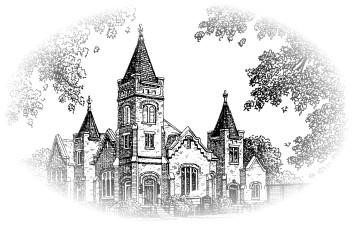 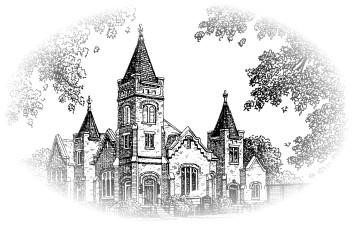 January 28, 2018RISE UP: ANSWERDivine Street United Methodist ChurchRev. Elizabeth Gaines, PastorRev. Kristina Yeatts, Director of Christian EducationMrs. Amy Stovall, Director of Music MinistriesMrs. Anna Bunn, OrganistMrs. Patti Queipo, Preschool DirectorMrs. Susan Smith, Administrative Assistant400 West Divine StreetDunn, North Carolina 28334 910-892-2339dsumc@nc.rr.com www.divinestreet.orgTheodore AguilerePolly ClappMickey Hollingsworth and FamilyNancy ThomasLou AllredFamily of Burnie CollinsSusan HortonKinsley VannMary Lemuel BlalockNancy CooperAnne JohnsonDollye WaltersPete Bynum and FamilyJames CooperBrenda JohnsonIrvin WarrenChris ByrdSusan CrooksIda LawrenceTerry WaterburyKim ByrdBrandon EatonJanice LeverVickie WestWilma Byrd and FamilyElliott GiffordKay Parker and FamilyLarry CarmichaelFamily of Phil GurkinRochelle PopeGordon ClappSarah HerringSherrell Taylor and FamilySunday School Attendance24Offering Received $    3,652.00Worship Attendance60Weekly Cash Needs$    7,369.29James BondBarbara BynumBarbara BynumJoyce DraughonRichard and Kathy BondColeman and Johnsie MarkhamRhett and Sharon RaynorDon and Faye ButlerEd and Kathy MatthewsBill and Susie CreelRhett and Sharon RaynorCarole WombleLisa CoxHenry H. SandlinRhett and Sharon RaynorJoyce DraughonNancy ThomasJimmy and Gail GoodmanJohn and Patricia WilliamsJohn GraeberServing This WeekServing This WeekServing This WeekServing This WeekServing This WeekServing This WeekServing Next WeekServing Next WeekServing Next WeekServing Next WeekServing Next WeekServing Next WeekACOLYTEACOLYTEJan 28Jan 28Christian SpellChristian SpellChristian SpellChristian SpellFeb 4Feb 4Feb 4Beth CowlingBeth CowlingBeth CowlingALTAR FLOWERSALTAR FLOWERSJan 28Jan 28Caroline WilsonCaroline WilsonCaroline WilsonCaroline WilsonFeb 4Feb 4Feb 4Robert JerniganRobert JerniganRobert JerniganCHILDREN’S CHURCHCHILDREN’S CHURCHJan 28Jan 28Cindy CoatsWillie FerrellCindy CoatsWillie FerrellCindy CoatsWillie FerrellCindy CoatsWillie FerrellFeb 4Feb 4Feb 4Hope TyndallLauren WalkerHope TyndallLauren WalkerHope TyndallLauren WalkerFINANCEFINANCEJan 28Jan 28Mickey HollingsworthMickey HollingsworthMickey HollingsworthMickey HollingsworthFeb 4Feb 4Feb 4Jim SchmidlinJim SchmidlinJim SchmidlinGREETERSGREETERSJan 28Jan 28Mike and Cherry EnnisSharon HundleyMike and Cherry EnnisSharon HundleyMike and Cherry EnnisSharon HundleyMike and Cherry EnnisSharon HundleyFeb 4Feb 4Feb 4Mickey and Nina HollingsworthMickey and Nina HollingsworthMickey and Nina HollingsworthNURSERYNURSERYJan 28Jan 28Patricia HollowellPatricia HollowellPatricia HollowellPatricia HollowellFeb 4Feb 4Feb 4Susie CreelSusie CreelSusie CreelYOUTH VOLUNTEERSYOUTH VOLUNTEERSJan 28Jan 28No Evening ActivityNo Evening ActivityNo Evening ActivityNo Evening ActivityFeb 4Feb 4Feb 4Cindy CoatsCindy CoatsCindy CoatsJan 31Jan 31Cathy CowlingCathy CowlingCathy CowlingCathy CowlingFeb 7Feb 7Feb 7Samantha ButtsSamantha ButtsSamantha ButtsServing This MonthServing This MonthServing This MonthServing This MonthServing This MonthServing This MonthServing Next MonthServing Next MonthServing Next MonthServing Next MonthServing Next MonthALTAR GUILDALTAR GUILDJanJoanne Taylor, Sharon RaynorJoanne Taylor, Sharon RaynorJoanne Taylor, Sharon RaynorJoanne Taylor, Sharon RaynorJoanne Taylor, Sharon RaynorFebFebKathy Gower, Suzanne WoodKathy Gower, Suzanne WoodKathy Gower, Suzanne WoodLITURGISTLITURGISTJanGary RonnfeldtGary RonnfeldtGary RonnfeldtGary RonnfeldtGary RonnfeldtFebFebCraig StricklandCraig StricklandCraig StricklandUSHERSUSHERSJanSherrell Taylor, Dal Snipes,Cory Wilson, OpenSherrell Taylor, Dal Snipes,Cory Wilson, OpenSherrell Taylor, Dal Snipes,Cory Wilson, OpenSherrell Taylor, Dal Snipes,Cory Wilson, OpenSherrell Taylor, Dal Snipes,Cory Wilson, OpenFebFebRichard Bond, Mark Brannon, Whit Brewer, OpenRichard Bond, Mark Brannon, Whit Brewer, OpenRichard Bond, Mark Brannon, Whit Brewer, Open